BOLETÍN  TUXTLA GUTIÉRREZ, CHIAPAS17 SEPTIEMBRE DE 2011.Participará UNACH en Concurso de Cátedra Rafael Cordera Campos sobre jóvenes y educación superiorLa Unión de Universidades de América Latina y el Caribe (UDUAL), a través de la Universidad de Guadalajara y de la Universidad Nacional Autónoma de México, convocan a sus afiliadas en nuestro país, entre ellas, la Universidad Autónoma de Chiapas (UNACH), a concursar por la Cátedra Rafael Cordera Campos “Jóvenes y Educación Superior en América Latina y el Caribe”.Este concurso tiene como objetivos impulsar, apoyar y difundir el conocimiento del estado actual de la juventud y de la educación superior en América Latina y el Caribe, promover la colaboración de las instituciones de educación superior afiliadas a la UDUAL, y estimular la formación de redes de investigación sobre los temas de los jóvenes estudiantes.La asignación de la cátedra estará a cargo de un jurado conformado por  especialistas, quienes serán elegidos por las universidades convocantes, las cuales darán a conocer los resultados en la página Gaceta y en el boletín UDUAL.El ganador se comprometerá a enviar un trabajo en versión electrónica, cuya extensión deberá ser de 30 a 50 cuartillas, el cual será analizado y debatido por especialistas e interesados en el tema, en tanto que a los demás participantes se les hará entrega de un reconocimiento.La UDUAL se encargará de los gastos de transportación, hospedaje y alimentación del ganador de la cátedra, a quien le otorgará un estímulo económico de cinco mil dólares y la publicación de 300 ejemplares de la cátedra, además de la difusión en versión electrónica.Los interesados deberán ser parte de alguna institución afiliada a la UDUAL, demostrar experiencia en los temas de juventud y educación superior, y entregar sus trabajos a más tardar el 30 de septiembre del año en curso, por lo que deberán enviar su solicitud al correo electrónico secgral@udal.org, solicitando acuse de recibido y verificación de la recepción correcta de sus archivos adjuntos.Para mayor información comunicarse con Ángela Restrepo, al teléfono 01 55 56 16 23 83, en la Cuidad de México o al correo electrónico contacto@udal.org. Para conocer más detalles relacionadas con la convocatoria, los interesados pueden consultar la páginahttp://www.udual.org/CatedraCordera/ConvocaCatedraCordera.pdf. 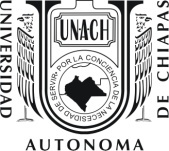 DIRECCIÓN DE COMUNICACIÓN UNIVERSITARIA   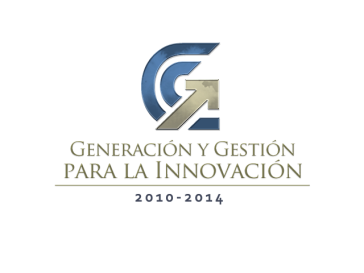 